Circolare n.				Mogliano Veneto 21/11/2019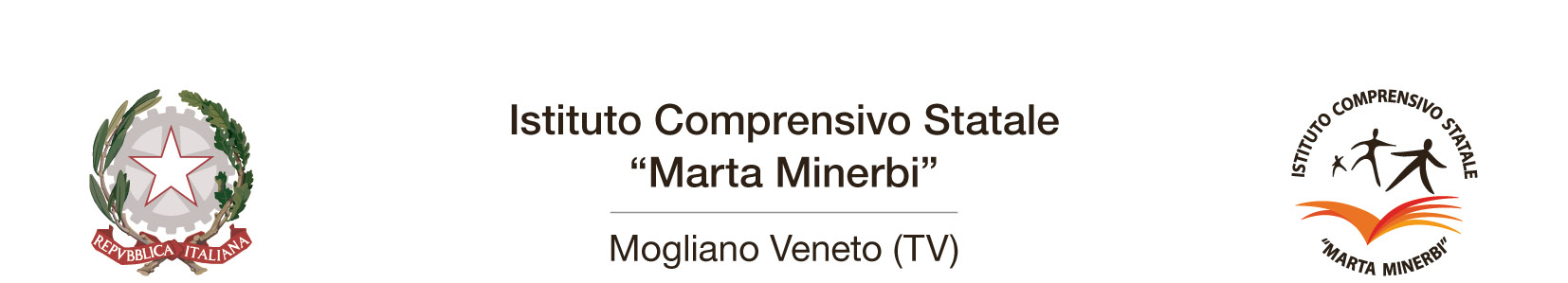 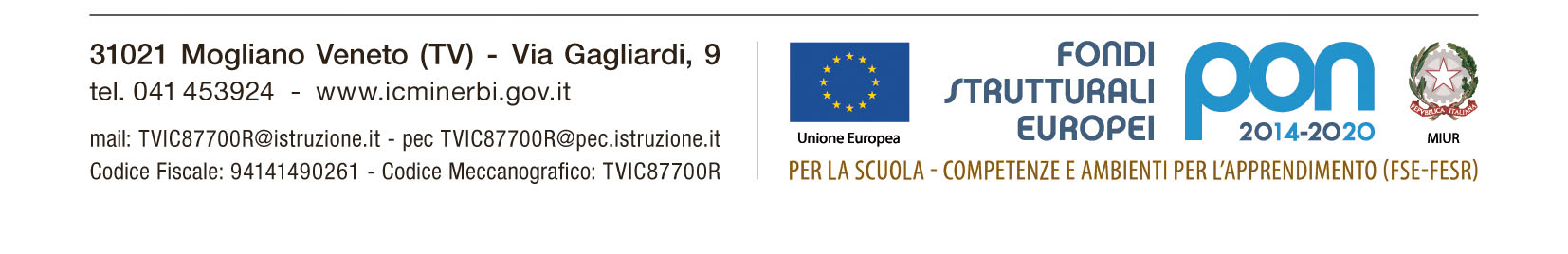 Agi insegnantiAgli alunni rappresentanti di classeAl personale collaboratore scolasticoOGGETTO: Incontro per simpagrammi                             Il Comitato Biblioteca il giorno 25 novembre alle ore 10.45 incontrerà un rappresentante degli alunni di ogni classe per consegnare e spiegare brevemente l’utilizzo dei simpagrammi.
           Il Dirigente Scolastico Daniela De Salvatore(firma autografa omessa ai sensi dell’art. 3, comma 2 del D.Lg 39/93Capo servizio :DSGA dott.ssa Anna RussoReferente Assistente amm.va Scattolin SandraDocumento prodotto il 21/11/2019